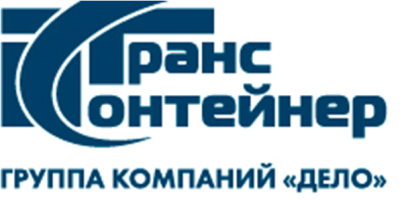 Разъяснения положений документацииоткрытого конкурса в электронной форме № ОКэ-НКПДВЖД-23-0003 по предмету закупки " Охрана объектов заказчика в г.Владивосток, г.Артём Приморского края в 2023-2024 году " (далее –Открытый конкурс)Вопрос №1. Вопрос по оценке заявокСогласно документации оказание услуг с 01.04.2023 по 31.12.2024, итоги будут подведены не ранее 18.04.2023, т.е. начало оказания услуг сдвигается. Просим уточнить какой срок оказания услуг в месяцах указать в форме финансово-коммерческого предложения?Ответ: В финансово-коммерческом предложении срок оказания услуг указать с 01.04.2023 по 31.12.2024, как указано в документации.Председатель Постоянной рабочей группы филиала ПАО «ТрансКонтейнер» на Дальневосточной железной дороге                                                                   С.А. Баранов